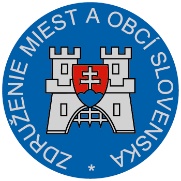 Materiál na rokovanie Hospodárskej a sociálnej rady vlády SR27.2.2017       k bodu č. 1)Stanovisko ZMOS k správe o priebehu a výsledkoch predsedníctva Slovenskej republiky v Rade Európskej únieVšeobecne k správe:Začiatok historicky prvého predsedníctva Slovenskej republiky v Rade Európskej únie bol poznačený bezprecedentnou situáciou pre Úniu a jej členské štáty. Ambíciou slovenského predsedníctva bolo zvýšiť jednotu, súdržnosť a odolnosť Únie voči vonkajším i vnútorným výzvam. Priority boli preto motivované tromi vzájomne prepojenými princípmi: konkrétne výsledky a prekonávanie fragmentácie s cieľom priblížiť Úniu občanom.Najvýznamnejším podujatím slovenského predsedníctva bolo stretnutie lídrov 27 členských štátov EÚ – Bratislavský samit, ktoré sa uskutočnilo 16.9.2016 v Bratislave. Bratislavský samit bol zvolaný v snahe vytvoriť podmienky pre otvorenú diskusiu lídrov o budúcnosti EÚ v neformálnom formáte mimo Bruselu. Ďalším podujatím na vysokej úrovni bola návšteva kolégia Európskej komisie na Slovensku, ktorou bolo slovenské predsedníctvo v Rade EÚ oficiálne otvorené. Bratislavský samit predstavuje začiatok procesu sebareflexie, tzv. bratislavského procesu, ktorý vyvrcholí v marci 2017 v Ríme pri príležitosti 60. výročia podpisu Rímskych zmlúv.Pri organizácii podujatí bol použitý centralizovaný model. Predsedníctvo a jeho témy sa priniesli aj do regiónov, miest a obcí Slovenska prostredníctvom širokej škály podujatí podporených cez dotačnú schému Ministerstva zahraničných vecí a európskych záležitostí SR v celkovej hodnote takmer 300 tisíc EUR, ako aj udelením záštity SK PRES viac než 200 podujatiam. Obsahové priority slovenského predsedníctva v Rade EÚ boli hlavne body ako hospodársky silná Európa, moderný jednotný trh, udržateľná migračná a azylová politika, globálne angažovaná Európa a ďalších 15 hlavných výsledkov vo vzťahu k občanom.Na Slovensku sa uskutočnilo 18 neformálnych podujatí na ministerskej úrovni, z toho 14 neformálnych zasadnutí ministrov EÚ a 4 ministerské konferencie.Na základe spätnej väzby nielen európskych partnerov bolo historicky prvé predsedníctvo Slovenskej republiky v Rade EÚ prínosom tak pre Slovensko, ako aj pre Úniu ako celok. Pri príprave predsedníctva bolo jedným z cieľov Ministerstva zahraničných vecí a európskych záležitostí SR vzbudenie celospoločenského záujmu o predsedníctvo. V neposlednom rade bolo jednou z dôležitých predsedníckych výziev podnietiť záujem občanov o európske témy. Podarilo sa naplniť zámer konštruktívne posúvať diskusiu o európskych témach dopredu a hľadať riešenia prospešné pre celú Úniu, čím ešte viac vzrástla medzinárodná prestíž Slovenska.Výzvou do nadchádzajúceho obdobia je predovšetkým udržať záujem spoločnosti o európske témy a zlepšovať spôsob komunikácie o EÚ tak na úrovni Slovenskej republiky, ako aj na úrovni EÚ a smerom k externým partneromPripomienky k správe:ZMOS k predloženému materiálu neuplatnil žiadne pripomienky.Záver:ZMOS navrhuje, aby Hospodárska a sociálna rada SR odporučila predložený materiál na ďalšie konanie.           										Michal Sýkora								    	   	     predseda